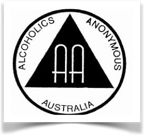 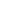 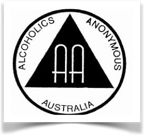 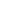 Minutes for DDO meeting Meeting Location:In Bauhinia Street hybrid ZoomDate: Thursday 3rd of August, 2023  Start Time: 7.15pm Darwin timeZoom ID 969 704 1663.  PASSWORD 946 704Start of meeting: Short form of Traditions read by all in turn Tradition 8 long form. Statement of Purpose read by chairPresent and ApologiesIn person: Shelley, Marg, Jason, Darren, Judelle, Kitty, Andy On Zoom: Sam and Kate, Tony B.Moving of previous minutes - 1st Kat	2nd. ShelleyReports from DDO MembersOffice co ordinator - VACANT Acting is Marg.  Another day covered Tuesday still looking for Monday and Saturday.  DCM - Andy Nothing to reportEditor of the Serenity Times  - VacantRehabilitation Co ordinator - Darren   	1st	Marg	2nd JudelleRecreational activities Contact with prison. Meeting to be held sometime this month. Rehabilitation report Mission Australia 5/7 - 3 members attended 12/7 - 1 member attended 19/7 - 2 members attended 26/7 - 3 members attended I'll email this to you shortly. Literature - Darren	1st	Shelley	2nd AndyLiterature report Several literature orders lodged.Literature sales6/7 - Private sale14/7 - Sale to Thursday night 14/7 - Private sale15/7 - Private sale 20/7 - Friday night Webmaster - Kate	1st	2ndA big one here is about the conference topics should go on the website.  Kate has requested that the area secretary will provide information about the conference topics to the GSR’s directly.Treasurer - Marg	1st	Andy 	2nd JudelleSee attachedOffice Maintenance - Shelley 	No reportRegistrar - Sam	1st	Darren	2nd JudelleHi there,July has been a quiet month. Only one action and that was to notify the GSO that Tuesdays lunch time meeting in the city, the address needed to be updated to 2 Smith Street instead of just Smith Street, this was picked up by a visiting member as apparently there is two churches on Smith Street and members were showing up at the incorrect church.  Also- Just a friendly reminder that if there is changes to be made to any meeting details that I be contacted directly either by phone or email as I do not have access to the DDO emails when not in office, amendments will be actioned quicker this way. That’s all from me.In Service,Sam H Secretary - Kitty 	1st	Shelley 	2nd SamThank you Judelle for taking the minutes for me and Marg for circulating them.  I am sorry for my absence.  Final meeting for the AGM GSR meeting next month.  I would be looking at rotating off this job as I have served it for the 2 years and am looking at getting home group endorsement to produce  the Serenity times as the Editor.I have enjoyed this role, learnt a lot, I could see my defects in action at times of procrastination and tardiness and thank all the members for their patience and love.In Service KittyPI - Judelle	1st Shelley2nd DarrenReport August 2023 I have inquired regarding informa9on to be put in the front foyer of our local police sta9ons. Each police sta9on is different and it is a maAer of going to each one and inquiring. But Casuarina has informed me that they would welcome pamphlets and business cards to be put in their foyers. The next step is to purchase the business cards and business card holders. The following budget does not include if we run out of posters as we have quite a few leG from the last order, but an9cipate that we will need more by the end of the year if we keep re stocking the shopping centres.  I'm also making inquiries to get posters and pamphlets into the hospital foyers, and this will dry up our exis9ng stock. Here are pricings to get the Informa9on into our communi9es. I have also delivered pamphlets to the local MP table that is set up outside her office and the pamphlets went really quickly and need restocking as do the no9ce boards in shopping centres. I have a list of sta9ons and local MP’s (See below) and just need help distribu9ng to each area. I’m reaching out to the Darwin District GSR and groups for help with the posters on shopping centre no9ce boards. Ignore the remote MP’s Darren has ordered Indigenous pamphlets for community centres around Darwin. I have been asked by the Malak Community Centre to hold regular AA mee9ngs in their centre and I will get back to them regarding an informa9on session that we could perhaps hold. Any ideas on this would be awesome, as I’ve never held one before and would need lots of help and ideas with this. My next step is to get adver9sing into doctors clinics, the ones that have a TV screen.  I have also asked Channel nine news if they could con9nually run our advert or the next best thing for a fortnightly or monthly 9me slot for their community no9ceboard.  Kind regards Yours in service Judelle Old Business1.	 Founders day extra meeting next weekendNew Business1 A few years ago it was agreed by the groups that every two years, all jobs on the DDO be declared vacant in the spirit of rotation.  Committee members are welcome to re apply for their jobs, but the idea was to encourage new members to take on service beyond their home Group. 2.  Hello AAAs you may have noticed the Nightcliff Community Centre is quite run down and 'tired' looking. Unfortunately the Darwin City council has no funds to renovate the building at this time. I have approached the Community Benefit Fund and enquired if they would consider us for a major CBF grant to renovate the following items at the centre: Completely gut and refurbish mens, womens and disabled toiletsKitchen Area Flooring throughout the communal areaBoab room cupboards, lighting and wall damageRepaint any damaged areas and doors to all officesAny other items that may arise during consultation with the builder to bring the building up to standard ie. the disabled toilet door does not meet the required specs for wheelchair accessThe CBF grant have agreed that they would consider an application with the only in-kind contribution being my project management of the job and the agreement of the Darwin City Council. Your organisation will not be asked to provide any funds, nor will you be asked to co-sign any paperwork of any kind. The CBF grant has said that having each of the other tenants write a letter of support for the project would also be a bonus factor in consideration for the grant. The Darwin City Council have also asked that I get confirmation in writing that the majority of other tenants say yes to the project. If we are lucky enough to get the funds I will be working with a commercial building firm who has considerable experience in doing this style of project. Although there will be some disruption to the access to the bathrooms and kitchen - this will be kept to a minimum. On completion, we should have a greatly improved working environment that is more uplifting to the sectors of the community that we support. I hope you will agree to provide a letter of support from your org. If you have any queries please do not hesitate to ask. Best regardsKim PembertonOffice Admin. Childbirth Education Association Darwin Knowledge, Confidence, Choice Nightcliff Community Centre 6/18 Bauhinia Street NIGHTCLIFF  NT  0810 PH:  (08) 8948 3043 | www.ceadarwin.asn.au Bill W items auctioned and donated back. To put up two pictures on the walls letter from Bill W and photo of Bill W.  Vote yes for putting them up.Information kits to give to groups has been donated back - vote yesReport on the Bill W camp - went really well.  Saturday night 75 people.  Jason spoke of his experience.  “Second time there I loved it.  The weekend as a whole was great.  A new edition of a Sunday morning walking meeting.  Great fellowship to go with other and generally get to know people.  Fabulous weekend.  Spoke to people from Adelaide try to encourage people to come up.  Typhoon Tony myself and David from Cadina and his wife.  Terrific weekend and I will be coming back.  I spoke with a member in NZ on the phone and he enquired how weekends like that were organised.  I said to him this is how they did it at Douglas Daly.  Get a small area for the AA people and go from there.  What was done with Terrys remaining money the family put on a spread very grateful for the Terry sorely missed. If you haven’t been go check it out….”Whats on your mindUnity weekend next weekend.Serenity Prayer in plural form to end the meeting.Meeting ended 8.35BudgetAug-23400 quan9ty200 quan9ty 8/3/23 Last orderedPrin9ngS9ckers 400429297Business Cards 400198148.5Business card holders x 28101.5101.5Postage to outgoing??Is AA for you pamphlet x 600 @. 60c3603601088.5907POLICE STATIONS: Local only there are more remote onesDarwin CityNightcliffCasuarinaPalmerstonHumpty DooKatherineAdelaide RiverWe will need to get this message to the GSR'S. We will need to get this message to the GSR'S. We will need to get this message to the GSR'S. Thanks, Thanks, Marg